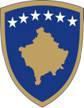 Ministria e Bujqësisë, Pylltarisë dhe Zhvillimit Rural Agjencia për Zhvillimin e BujqësisëMODEL  PËR PERGATIJEN E PLANIT TË BIZNESIT   PËR TË GJITHA  NEN-MASAT E MASES 7SHËNIM! Ky dokument duhet të respektohet në tërësi. Ky dokument nuk është për t'u plotësuar por është një model si të shkruhet plani i biznesit. Në rast se ekziston ndonjë kapitull që nuk ndërlidhet me projektin tuaj, ju duhet që një gjë të tillë ta cekni brenda kapitullit përkatës.Informata të përgjithshmeEmri i përfituesit (me të dhënat e tij specifike të identifikimit)Asetet kryesore në pronësi të përfituesit: tokë (me specifikim të llojit të pronësisë), objekte, pajisje dhe makineri, kafshë etj. – sikur në Regjistrin e fermës.Tabela 1. Asetet e aplikuesitTabela 2. TokaPërshkrimi projektitEmërtimi i investimitVendi i projektit (rajoni, komuna dhe fshati)Qëllimi, me përshkrimin e objektivave, arsyetimit të nevojës dhe mundësisë së investimitDuhet të ceket përputhshmëria mes objektivave të masës dhe objektivave të projektit. Sqarime për objektivat e përgjithshme dhe së paku për njërën prej objektivave të projektit duhet të bëhet paraqitja sipas tabelës në vijim:Tabela 3. Harmonizimi i objektivave të programit me ato të projektitTabela 4. Informata teknike dhe financiareTë dhëna lidhur me fuqinë punëtore dhe menaxhimin e projektitMenaxheri teknik juridik (emri, mbiemri, pozita brenda organizatës, studimet relevante dhe përvoja profesionale)..............................................................Numri i përgjithshëm i punonjësve aktualë ………………………..prej të cilëve............... punëtorëVlerësimet rreth fuqisë punëtore që do të angazhohet pas zbatimit të projektit………………………..Numri i vendeve të reja të punës të krijuara si rezultat i investimit:........................................Përshkrimi i blerjeve të kryera përmes projektitEmri, numri, vlera, karakteristikat teknike dhe funksionale të makinerisë / pajisjeve / teknologjive / mjeteve të transportit / pajisjeve që do të blihen përmes projektit dhe, nëse është e nevojshme, prezantimi teknik i objekteve ku do të vendosen pajisjet dhe mjetet. Blerjet duhet të bazohen në kapacitetet aktuale dhe /ose të parashikuara të prodhimit.Tabela 5. Përshkrimi i blerjeve / investimeve të kryera përmes projektitShënim : Duhet të cekën karakteristikat teknike të mekanizmit dhe paisjeve për të cilat aplikon.Kalendari i zbatimit (muajt) dhe fazat kryesore Orari i investimit i shprehur me vlera, muaj dhe aktivitete. Tabela 6. Planifikimi kohor i realizimit të investimeveTabela 7. Planifikimi kohor për ndërtimin e objekteve të rejaKapaciteti prodhuesKapaciteti prodhues perveq kapacitetiti ne njesi fizike  kg/tonë), aplikuesi te paraqes edhe vleren e parashikuar monetare për kapacitetin prodhuaes te planifikuar dhe te harmonizohet me pjeset /kapitujt tjere ku paraqiten te dhena finaciare.Duhet të paraqiten specifikimet lidhur me kapacitetin para dhe pas finalizimit të investimit. Duhet të jepet përshkrimi i rrjedhës teknologjike të punës që aplikohet në teknologjinë e projektit.Furnizimi i tregut / shitja Tabela 8.Furnizuesit potencialë të aplikuesitTabela 9. Klientët potencialë të aplikuesitKonkurrenca dhe strategjia e tregutPërshkrimi i konkurrencës lokale dhe ndërkombëtare. Përshkrimi i strategjisë së tregut.Detaje financiare të investimitTabela 10. Shpenzime të detajuara, të pranueshme dhe të papranueshmeRrjedhja e parasë (hyrje-daljet)Parashikimi i hyrjeve dhe daljeve për 3 vjet pas finalizimit të investimit. Aplikuesi duhet të demonstrojë se ekonomia e tij do të jetë fitimprurëse dhe se paratë e gatshme asnjë muaj nuk do të ketë vlerë negative. Aplikuesi duhet pasur parasyshë se si të hyra duhet të deklarohen vetem të hyrat nga shitja e prodhimit si rezultat i zbatimit të projektit ne ket kolone pra mos shkruani të hyra nga burime tjera si psh te hyra nga prodhimet tjera pagesa direkte kredi etj.Gjithashtu gjatë plotësimt te formularit per mbledhjen e trguesve te monitorimit (indikatorit) të keni parasyshë që në kolonen - Lloji i treguesit te pjesa e ndikimit rubrikat:Vlera totale e te hyrave pa zbatim të projketiti te ndikimi te formularit per indikatorët përputhet me vlera totale e të hyrave të parashikimi i shpenzimeve dhe të hyrave pa zbatimin e projektit ne pjesen e kthimit të investimit (K I) dhe Vlera totale e te hyrave me zbatim te projektiti te ndikimi te formulari per indikator të përputhet me vlera totale e të hyrave të parashikimi i shpenzimeve dhe të hyrave nëse zbatohet   projekti ne pjesen e kthimit të investimit (K I). Tabela 15. Rrjedhja e parasë për tri vitet pas investimit (Ju lutemi, shfrytëzojeni tabelën në excel publikuar në webfaqe e AZHB)AsetetData e blerjes / ndërtimitVlera e blerjes për persona fizikë ose gjendja e fundit e bilancit për persona juridikëSasia (me copë)1. Objektet – gjithsej1.1 detaje……………..1. ndetaje………………2. Pajisje – gjithsej2.1 detaje……………..2. n detaje………………3. KAFSHË3.1 detaje……………..3. ndetaje………………4. Të tjera - detajeGJITHSEJNr.Rajoni / Komuna / FshatiSipërfaqja (m²) / lloji i shfrytëzimitStatusi juridik (pronë e aplikuesit, pronë familjare apo e marrë me qira)1nObjektivat e përgjithshme dhe specifikeObjektivat e projektit (Shkruaj “x” në katrorin pranë objektivit të arritur)Objektivat e projektit (Shkruaj “x” në katrorin pranë objektivit të arritur)Përshkrimi se si projekti synon që të arrijë objektivat (shkruaj brenda katrorëve të kësaj kolone paralel me objektivin e nënmasësAftësia konkurrueseSë paku një prej objektivave specifike në vijim:Objektiva specifike të masës dhe nënmasësHartuesi i projektit i merr objektivat e masës dhe nënmasës nga programi dhe i paraqet në këtë kolonëObjektivat e projektit Shkruaj “x” në katrorin pranë objektivit të arritur)Përshkrimi se si projekti synon të arrijë objektivat (shkruaj brenda katrorëve të kësaj kolone paralel me objektivin e nënmasës)Projekti është në linjë me potencialin e zonës (obligative)Objektivat teknike (së paku një prej të  poshtëshënuarave janë të obligueshme): Shpërndarja e mjeteve dhe pajisjeve që mund të ndikojnë në rritjen e prodhimit të punës, përmirësimin e kualitetit të produkteve bujqësore, futja në përdorim e teknologjive të reja dhe përmirësimi i kushteve të punës;Ndërtimi dhe modernizimi i objekteve prodhuese të cilat sigurojnë standarde më të mira;Indikatori financiar (obligativ):Kthimi i investimeve është koha enevojshme që fitimi neto shtesë t'imbulojë shpenzimet e investimit (**shitjashtesë - shpenzimet shtesë të lidhura meinvestimin).***Duhet të bëhet një paraqitje kutheksohet saktësisht se për sa kohë duhettë përfundojë kthimi i investimit. Kthimi iinvestimit duhet të kalkulohet vetëm përpjesën e investimit që mbulohet mebashkëfinancim privat (shiko tabelën 10).Duhet të merren parasysh vetëminvestimet që në mënyre direktegjenerojnë të hyra shtesë (si psh. traktor,apo ndonjë mjet për mjelje por jo stallëapo depo e plehut etj.);**Ne rast të pemishteve të reja, vreshtavetë rrushit ose pemëve të buta, vlera shtesëe shitjes duhet të llogaritet për atë vit qëbimët do të japin rendimente maksimale;*** paraqitja duhet të mbështetet në tëardhurat dhe shpenzimet dhe tëparaqiten në tabelën 11.Nr.Emri / lloji i pajisjeve / makinerisë/shërbimeve etj.Njësitë (m², ditë pune, kg, etj.)Vlera pa TVShTVShGjithsej vlera me TVShPërqindja e përkrahjes publikeGJITHSEJLloji i investimit dhe kostoja totale (euro)Viti (p.sh: 2022)Viti (p.sh: 2022)Viti (p.sh: 2022)Lloji i investimit dhe kostoja totale (euro)Muaji 1Muaji 2Muaji 3Psh. përgatitja e tokës5 000Psh. mbjellja e fidanëve15 000Psh. sistemi mbajtës8 000Lloji i investimit dhe kostoja totale (euro)Viti (ex.: 2022)Viti (ex.: 2022)Viti (ex.: 2022)Lloji i investimit dhe kostoja totale (euro)Muaji 1Muaji 2Muaji 3Psh.përbërësit e ndërtimit5, 000Psh. ndërtimi i katit të 1-rë10, 000Psh. kati i 1-rë dritaret dhe kulmi5, 000Furnizuesit potencialë të aplikuesitFurnizuesit potencialë të aplikuesitFurnizuesit potencialë të aplikuesitFurnizuesit potencialë të aplikuesitFurnizuesit potencialë të aplikuesitEmri i furnizuesit me lëndët e para/produktet / shërbimet (kur furnitori është vendor të vendoset shenja “V” pas emrit)AdresaProdukti furnizues dhe shuma e përafërtVlera e llogaritur% nga shpërndarj a totale12nKlientët potencialë të aplikuesitKlientët potencialë të aplikuesitKlientët potencialë të aplikuesitKlientët potencialë të aplikuesitNr.Klienti (Emri dhe adresa) kur blerësi është vendor të vendoset shenja “V” pas emritVlera% e shitjes12nShpenzimet e pranueshmeNdihma publikeBashkëfinancimi privat (euro)TotaliInvestimet e pranueshme...Shpenzimet administrative (për shembull: planin e biznesit)Investimet e papranueshmeTOTALI